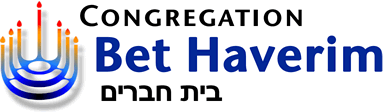 Teen Calendar 2020-21 (5781)as of September 22, 2020; Scott Fried community event dates addedAugust:August:1 SaCianna Kupperman Bat Mitzah 10:00 a.m.21-22 F-SaDRTY Board Retreat Individual Meetings; need to finalize timeline29 SaAdam Foreman Bar Mitzah 10:00 a.m.30 SuDRTY Board Retreat & Planning Meeting 1:00-2:30 p.m.September:September:13 SuTeacher Inservice & Madrichim Leadership Training Session 7:00-8:3014 MDRTY Board Meeting 6:00-7:00 p.m.26 SaDRTY Opening Event, Virtual Game Night 7:30-8:30 p.m.October:October:4 SuTeen Space Time 6:00 p.m.Keshet, Confirmation Classes; 6:30-8:00 p.m.11 SuTeacher Inservice & Madrichim Leadership Training Session 12:00-1:3012 MDRTY Board Meeting 6:00-7:00 p.m.17 SaNeshama Adler Eldridge Bat Mitzah 10:00 a.m.18 SuTeen Space Time 6:00 p.m.Keshet, Confirmation Classes; 6:30-8:00 p.m.23 FDRTY Shabbat Event; Escape Room Adventure & Costume Party 7:30-9:00 p.m.17 SaScott Fried Community Event; Pandemic Survival Guide: Parenting In A Pandemic 7:00 p.m.This session is intended for parents of teens and tweens.24 SaScott Fried Community Event; Tween Survival Guide: What Is Your Truth, Hope, Beauty, Struggle 7:00 p.m. This session is intended for students in sixth, seventh, and eighth grade with their parents.tbdTeen Tikkun Olam ExperienceNovember:November:1 SuTeen Space Time 6:00 p.m.Keshet, Confirmation Classes; 6:30-8:00 p.m.6 FF3 Shabbat Service 6:00 p.m.7 SaScott Fried Community Event; Teen Survival Guide: My Pandemic Playbook 7:00 p.m.This session is intended for students in ninth through twelfth grade.8 SuTeacher Inservice & Madrichim Leadership Training Session 12:00-1:3015 SuTeen Space Time 6:00 p.m.Keshet, Confirmation Classes; 6:30-8:00 p.m.16 MDRTY Board Meeting 6:00-7:00 p.m.21 SaDRTY Event; Virtual Potluck & Havdallah Program 7:30-8:30 p.m.tbdTeen Tikkun Olam ExperienceDecember:December:4 FF3 Shabbat Service 6:00 p.m.6 SuTeacher Inservice & Madrichim Leadership Training Session 12:00-1:306 SuTeen Space Time 6:00 p.m.Keshet, Confirmation Classes; 6:30-8:00 p.m.7 MDRTY Board Meeting 6:00-7:00 p.m.13 SuDRTY Event; Self Care, Spa Day, Meditation, Stress Reduction Event 2:00-3:00 p.m.13 SuTeen Tikkun Olam Experience; Interfaith Rotating Winter Shelter; evening tbdJanuary:January:2 SaDjango Nachmanoff Bar Mitzah 10:00 a.m.10 SuTeacher Inservice & Madrichim Leadership Training Session 12:00-1:3010 SuTeen Space Time 6:00 p.m.Keshet, Confirmation Classes; 6:30-8:00 p.m.11 MDRTY Board Meeting 6:00-7:00 p.m.22 FDRTY Event; Virtual DRTY Airline Shabbat Event 7:30-8:30 p.m.24 SuTeen Space Time 6:00 p.m.Keshet, Confirmation Classes; 6:30-8:00 p.m.tbdTeen Tikkun Olam ExperienceFebruary:February:5 FF3 Shabbat Service 6:00 p.m.7 SuTeen Space Time 6:00 p.m.Keshet, Confirmation Classes; 6:30-8:00 p.m.21 SuTeen Space Time 6:00 p.m.Keshet, Confirmation Classes; 6:30-8:00 p.m.28 SuTeen Tikkun Olam Experience; Purim Carnival Community Service 9:30 a.m.-12:00 p.m.tbdDRTY Board Meeting tbdMadrichim Leadership Training Session & Teacher Inservice 12:15-1:30 p.m.March:March:5 FF3 Shabbat Service 6:00 p.m.6 SaOdessa Frohlich Bat Mitzah 10:00 a.m.14 SuTeen Space Time 6:00 p.m.Keshet, Confirmation Classes; 6:30-8:00 p.m.21 SuTeen Space Time 6:00 p.m.Keshet, Confirmation Classes; 6:30-8:00 p.m.tbdConfirmation Class, Jewish San Francisco Day Trip tbdTeen Tikkun Olam ExperiencetbdDRTY Board Meeting, Teen Space tbdMadrichim Leadership Training Session & Teacher Inservice 12:15-1:30 p.m.April:April:10 SaJake Rabin Bar Mitzah 10:00 a.m.11 SuTeen Space Time 6:00 p.m.Keshet, Confirmation Classes; 6:30-8:00 p.m.18 SuTeen Space Time 6:00 p.m.Keshet, Confirmation Classes; Amy Kurzweil, Flying Couch Presentation; 6:30-8:00 p.m.30 FF3 Shabbat Service 6:00 p.m.tbdParent Meeting, Introduction to Confirmation Class 7:30 p.m.tbdTeen Tikkun Olam ExperiencetbdDRTY Board Meeting tbdMadrichim Leadership Training Session & Teacher Inservice 12:15-1:30 p.m.May:May:8 SaDorot Shabbat Siyyum & Community Luncheon 10:00 a.m.2 SuTeen Space Time 6:00 p.m.Keshet, Confirmation Classes; 6:30-8:00 p.m.16 SuErev Shavuot, Confirmation Class ServicetbdDRTY Board Meeting June:June:5 SaZachary Schroeder Bar Mitzvah 10:00 a.m.26 SaRyan Spann Bar Mitzvah 10:00 a.m.tbdDRTY Pool Party & ElectionstbdDRTY Board Meeting July: July: 3 SaSarah Novick Bat Mitzvah 10:00 a.m.